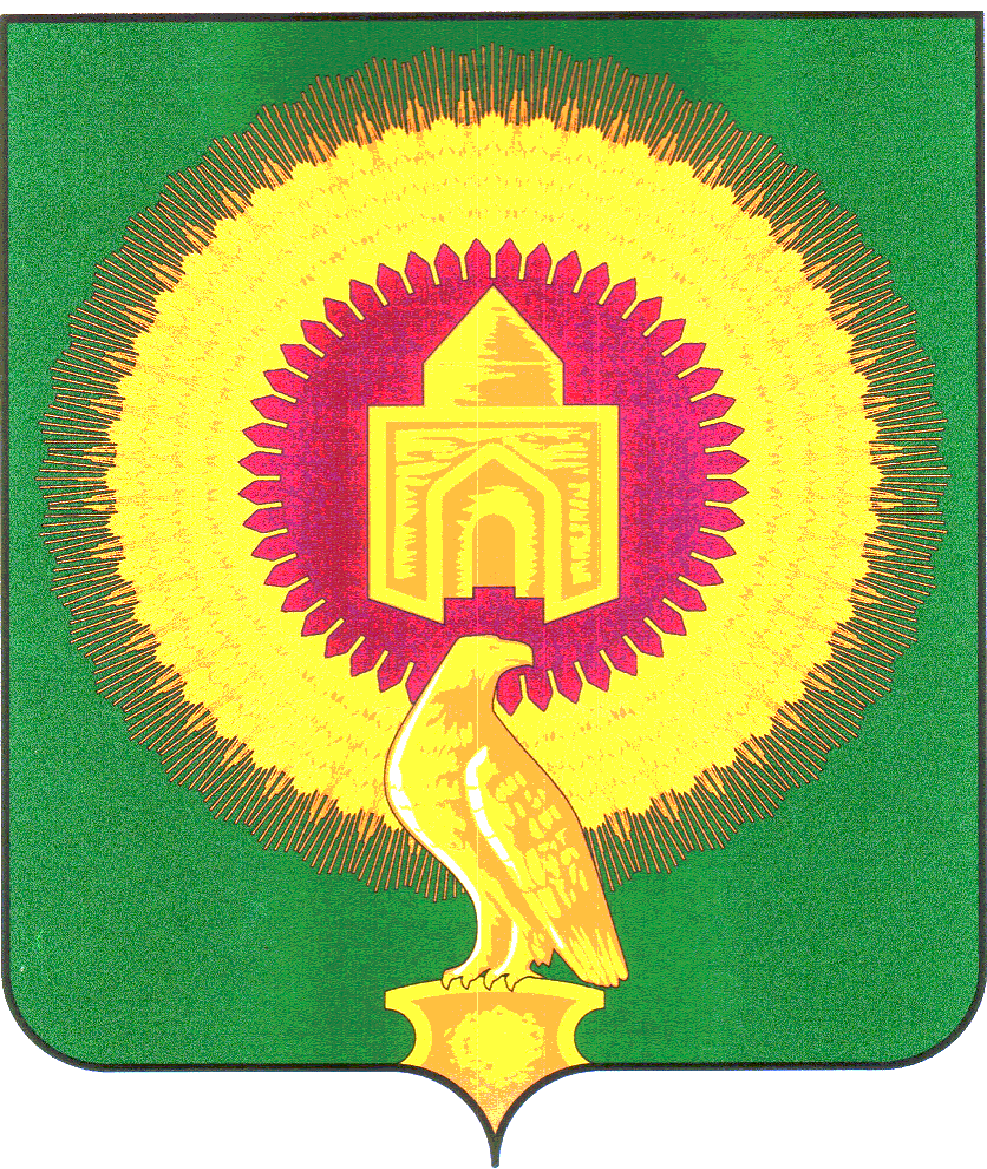 АДМИНИСТРАЦИЯ НОВОУРАЛЬСКОГО СЕЛЬСКОГО ПОСЕЛЕНИЯВАРНЕНСКОГО МУНИЦИПАЛЬНОГО РАЙОНАЧЕЛЯБИНСКАЯ ОБЛАСТЬП О С Т А Н О В Л Е Н И Е От 25.08.2020 г.                                    № 69 Об утверждении схемытеплоснабженияНовоуральского сельского поселенияВарненского муниципального районаЧелябинской области»    В соответствии с Федеральными законами от 27.07.2010 № 190-ФЗ «О теплоснабжении», от 06.10.2003 № 131-ФЗ «Об общих принципах организации местного самоуправления в Российской Федерации», пунктом 23 постановления Правительства Российской Федерации от 22.02.2012 № 154 «О требованиях к схемам теплоснабжения, порядку их разработки и утверждения» (с изменениями от 16.03.2019г. № 276),  на основании протокола публичных слушаний по проекту актуализированной схемы теплоснабжения Новоуральского сельского поселения на 2020 год от 25.08.2020г.   Администрация     Новоуральского     сельского   поселенияВарненского         муниципального     района      Челябинской          областиПОСТАНОВЛЯЕТ:Утвердить схему теплоснабжения Новоуральского сельского поселения Варненского муниципального района Челябинской области;Настоящее постановление разместить на сайте Новоуральского сельского поселения  в разделе «Нормативно-правовые акты»Контроль за исполнением настоящего постановления оставляю за собой.Глава Новоуральского сельского поселения:		                                                  Е.Н.Якимец                       